PROTEST PROTEST Instytucja(adres) za pośrednictwem której wnoszony jest protestStowarzyszenie N.A.R.E.W. 
– Narwiańska Akcja Rozwoju Ekonomicznego Wsiul. Lipowa 418-106 Turośń KościelnaInstytucja do której kierowany jest protestZarząd Województwa PodlaskiegoNazwa/imię nazwisko WnioskodawcyAdres  WnioskodawcyAdres do korespondencji( jeśli inny niż wskazany powyżej)Telefon e-mail Faks Tytuł / Nazwa operacji Numer wniosku nadany przez Stowarzyszenie N.A.R.E.W.Nazwa i numer konkursu w odpowiedzi na który złożono wniosekData złożenia wniosku do biura Stowarzyszenie N.A.R.E.W.Data otrzymania przez Wnioskodawcę pisma informującego o wyniku oceny Protest wnoszony jest w związku z negatywnym  wynikiem oceny operacji w zakresie: (należy zaznaczyć właściwy kwadrat)W poniższych odpowiednich częściach protestu w sposób czytelny i zwięzły należy wskazać w jakim zakresie wnioskodawca się nie zgadza się z oceną zgodności operacji z LSR wraz z uzasadnieniem ,  wskazanie w jakim zakresie wnioskodawca się nie zgadza się z ustaleniem niższej niż wnioskowana kwoty wsparcia , wraz z uzasadnieniem.Każdy z  zarzutów podnoszonych w proteście powinien być uzasadniony Protest nie może służyć uzupełnianiu treści wniosku o dofinansowanie, a ewentualne dodatkowe informacje zawarte w proteście nie będą miały wpływu na dokonaną ocenę wniosku. Wnioskodawca powinien  odnosić się jedynie do treści zawartych we wniosku. W ramach rozpatrywania protestu nie jest dokonywana ocena wniosku, toteż wnioskodawca  nie powinien wnioskować w proteście o takie działanie.Protest wnoszony jest w związku z negatywnym  wynikiem oceny operacji w zakresie: (należy zaznaczyć właściwy kwadrat)W poniższych odpowiednich częściach protestu w sposób czytelny i zwięzły należy wskazać w jakim zakresie wnioskodawca się nie zgadza się z oceną zgodności operacji z LSR wraz z uzasadnieniem ,  wskazanie w jakim zakresie wnioskodawca się nie zgadza się z ustaleniem niższej niż wnioskowana kwoty wsparcia , wraz z uzasadnieniem.Każdy z  zarzutów podnoszonych w proteście powinien być uzasadniony Protest nie może służyć uzupełnianiu treści wniosku o dofinansowanie, a ewentualne dodatkowe informacje zawarte w proteście nie będą miały wpływu na dokonaną ocenę wniosku. Wnioskodawca powinien  odnosić się jedynie do treści zawartych we wniosku. W ramach rozpatrywania protestu nie jest dokonywana ocena wniosku, toteż wnioskodawca  nie powinien wnioskować w proteście o takie działanie.Uzasadnienie zarzutów Wnioskodawcy: Uzasadnienie zarzutów Wnioskodawcy: Data:……………………………………………………..                                  ……………………………………………………………………..                                                                                                          (Podpis Wnioskodawcy lub osoby upoważnionej do jej reprezentowania)(*) - W przypadku reprezentowania Wnioskodawcy należy załączyć oryginał lub uwierzytelnioną kopię dokumentu poświadczającego umocowanie takiej osoby do działania w imieniu wnioskodawcyData:……………………………………………………..                                  ……………………………………………………………………..                                                                                                          (Podpis Wnioskodawcy lub osoby upoważnionej do jej reprezentowania)(*) - W przypadku reprezentowania Wnioskodawcy należy załączyć oryginał lub uwierzytelnioną kopię dokumentu poświadczającego umocowanie takiej osoby do działania w imieniu wnioskodawcy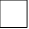 